*Travel in Europe DATECITYTRANSPORTATIONSCHEDULEFOODHOTEL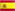 SPAIN5/4 Thu Madrid* AIR(Young)12:45 – 19:05Korean Airline(KE913)Inchon(ICN)Madrid(MAD)Airport - HotelBy TAXI(€36)1. Leave a Korea/USA(한국/미국출국)2. Enter a Spain(스페인 입국)3. Hotel Check-Inn(호텔 체크인)* Los Montes de GaliciaCalle Azcona 46, 28028 MadridOpen 08:00 ~ 02:00+349 1355 2786www.losmontesdegalicia.es* O Cacho do José (오 카초  도 호세)Plaza Sta. Ana, 5, 28012 MadridOpen 12:00 ~ 00:00+349 1521 0984www.facebook.com/ocachodojosemadridDormirdcine(+3491411 0809)Príncipe de Vergara, 8704.Salamanca Madrid, 28006, SpainSPAIN5/5 FriMadridToledo*AIR(Jac, Sun)4:40 – 09:00 American Airlines(AA36)* Madrid - Toledo (BUS)* Toledo - Madrid (BUS)30 – 50 M1. Enter a Spain(스페인 입국)2. Hotel Check-In(호텔 체크인)* Toledo(톨레도)1. Toledo Cathedral(톨레도성당)2. Alcázar of Toledo(알카즈성)3. Puente de Alcántara(알칸트라즈)* Madrid(마드리드)1. Plaza Mayor(시광장)2. Mercado de San Miguel(산 미구엘)* Chocolatería San Ginés (초콜릿전문)Pasadizo de San Gines, 5, 28013 Madrid Open 24 hours+349 1365 6546https://chocolateriasangines.com* Meson del Champiñon (버섯요리전문)C/ Cava de San Miguel, 17, 28005 MadridOpen 12PM–2AM+349 1559 6790http://www.mesondelchampinon.com* Bolero Meatballs (미트볼전문)Calle de las Conchas, 4, 28013 MadridOpen 1:30 ~ 16:30, 20:00 ~ 13:30+349 1110 6041www.facebook.com/boleromeatballs*Bar  La Campana (보카딜로전문)Calle Botoneras, 6, 28012 MadridOpen 9:00 ~ 23:00+349 1364 2984*Pastelería Santo Tomé* Mazapan de Toledo - 전통과자, 아몬드 가루에 달걀노른자와 꿀을 넣어 구워낸 빵의 일종Dormirdcine(+3491411 0809)Príncipe de Vergara, 8704.Salamanca Madrid, 28006, SpainSPAIN5/6 SatMadridSegovia*Madrid - Segovia (BUS)*Segovia - Madrid (BUS)2 H*Segovia(세고비아)1. Segovia alcazar(알카자성)2. Aqueduct of Segovia(수도교)3. La granja(라그 란자)* Madrid(마드리드)1. Puerta del sol(솔광장)2. Museo del Prado(프라도미술관)* Mesón De Cándido (아기돼지구이전문) Plaza Azoguejo, 5, 40001 SegoviaOpen 13:00 ~ 16:30, 20:00 ~ 23:00+349 2142 5911http://www.mesondecandido.es* Asador Maribel RestauranteAvda. Padre Claret, 16,  Segovia +921 441 141www.restaurantemaribel.es* Taberna Alhambra (알함브라) Calle de la Victoria, 7, 28012 MadridPhone: +349 1531 3124* Restaurante Nuevo Horno de Santa TeresaCalle Santa Teresa 8, 28004 MadridOpen 13:00 ~ 16:00, +349 1308 0590https://www.facebook.com/Restaurante-Nuevo-Horno-De-Santa-Teresa-423455807723916/Dormirdcine(+3491411 0809)Príncipe de Vergara, 8704.Salamanca Madrid, 28006, SpainSPAIN5/7 SunMadridSevilleRonda* Madrid – Seville07:00 ~ 09:54AV City 0247* Seville - Ronda (BUS)Prado de San Sebastian – Ronda 2H 30M*Sevilla (세비야)1. Sevilla Catedral (세비야성당)2. Alcázar of Seville (알카자)3. Metropol Parasol (매트로폴 파라솔)*Ronda (론다)1. Puente Nuevo (뿌엔떼 누에보)* Bodeguita El CotoC/Nueva 28, 29400+ 346 0666 1538http://bodeguitaelcotoronda.com* Dos de Mayo (도스 데 마요: 전통타파집)Plaza de la Gavida, 6, 41002 SevilleOpen 12:30 ~ 17:00, 20:00 ~ 00:30+349 5490 8647* La Azotea (디저트전문)Calle Jesus del Gran Poder 31, 41002 SevilleTue - Sat 13:00 ~ 17:00 20:30 ~ 00:00+349 5511 6748www.laazoteasevilla.com/en* Heladeria Puro E Bio (디저트 전문)Carrera Espinel 64, 29400 Ronda* Casa Maria (육류, 해산물)Plaza Ruedo Alameda 27, 29400 RondaOpen 12:00 ~ 16:00, 19:30 ~ 23:00+349 5108 3663www.facebook.com/Casa-Maria-Ronda-1455088878110601* Quino (씨푸드와 맥주)C/ Nueva n 11, 29400+95 21 90 090www.rondacasaquino.tkRonda Hotel Polo(+34952872447)Calle Padre Mariano Soubiron, 8 Ronda 29400 ESSPAIN5/8 MonRondaGranada Barcelona* Ronda – Granada07:53 – 10:55MD13063 127, 128, 132* Granada – Barcelona22:45 - 00:10Vueling(VY2017)Granada Federico García Lorca - GRX Barcelona El Prat - BCN*Granada (그라나다)1. La Alhambra (알함브라궁전)2. Albayzín (알바이신거리)* Los Diamantes (해산물전문점)Plaza Nueva, 13, 18009 Granada+349 5807 5313www.barlosdiamantes.com* Carmela RestaurantCalle Colcha 13 | 18009, 18009 GranadaOpen 8:00 - 00:00+349 5822 5794www.restaurantecarmela.com* Teberna La Tana (와인과 토파즈)Placeta del Agua, 3, 18009 Granada Open 12:30 ~16:00, 20:30 ~ 00:30+349 5822 5248www.labotilleriagranada.esHotel Teatre Auditori(+34932456485)Carrer de Ribes, 71 Barcelona 08013 ESSPAIN5/9 TueBarcelona* Barcelona (바르셀로나)1. Sagrada Familia(사그라다 파말리아)2. Gaudi's Casa Batlló(까사 바트요)3. Casa Milà(까사 밀라)4. Park Güell(구엘 공원)5. La Font Magica(매직 분수쇼)*EL GLOP* La Paradeta El Born (씨푸드셀프 서비스)C/Comercial 7, 08009 BarcelonaOpen 23:00 ~16:00, 20:00 ~ 23:30+349 3268 1939www.laparadeta.com* Can Valles (육류전문)Carrer d'Aragó, 95, 08015 Barcelona13:30 ~ 16:00, 21:00 ~ 23:00+349 3226 0667www.canvalles.es* Quimet & QuimetPoeta Cabanyes 25, 08004 Barcelonawww.facebook.com/quimetyquimetHotel Teatre Auditori(+34932456485)Carrer de Ribes, 71 Barcelona 08013 ESSPAIN5/10WedBarcelona* Barcelona-Montserrat1. Mont serrat(몽테세랏)*Choir performance time (daily): 13:00 (소년합창공연)2. La Rambla street(라 람블라 거리)3. Santa Maria del Mar(산타 마리아 델 마르)5. Passeig de Gràcia(파세 데 그라시아)6. Gaudi House Museum(가우디 하우스 뮤지엄)* Xurreria Dels Banys Nous (원조츄러스점)Carrer dels Banys Nous, 8, 08002 Barcelona Open 07:00 ~ 13:30, 15:30 ~ 20:15+349 3318 7691* BlavisCarrer Saragossa, 85, 08006 BarcelonaOpen 20:00 ~ 22:30+346 4050 3611www.restaurantblavis.com* VianaCarrer del Vidre, 7, 08002 BarcelonaOpen 18:00 ~ 00:00, 13:00 ~ 15:30+349 3463 8295www.vianabcn.com* UmaCarrer de Provenca, 310, 08014 BarcelonaOpen 13:00 ~ 13:30, 21:00 ~ 21:30+346 5699 0930www.espaciouma.com/enHotel Teatre Auditori(+34932456485)Carrer de Ribes, 71 Barcelona 08013 ES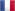 5/11 ThuBarcelona Paris* Barcelona-Paris(AIR)07:20 - 09:25Vueling(VY8242)Barcelona (BCN)Paris (Charles de Gaulle) (CDG)*Paris(파리)1. Palace of Versailles (베르샤이유궁전)2. Notre Dame de Paris + Le Marais(노틀담사원+르 마레)* Les Apotres de Pigalle2 rue Germain Pilon, 75018 ParisOpen 18:30 ~ 23:00+336 5121 6966www.facebook.com/lesapotresdepigalle* Pedzouille66 rue du Faubourg Poissonnière, 75010 Paris+339 8640 4242Open 12:00 ~ 14:00, 20:00 ~ 22:30www.facebook.com/Pedzouille-448292925335990* La Veraison64 rue de la Croix Nivert, 75015 ParisOpen Tue ~ Sat 19:30 - 21:30+331 4532 3939http://www.laveraison.com* Bistrot Chez France9 rue Amelie, 75007 ParisOpen Mon ~ Fri 12:00 14:00, 19:00 ~ 23:00 Hotel Campanile Paris 11(+33143385808)9 Rue Du Chemin Vert Paris 75011 FRFRANCE5/12 FriParis1. Eiffel Tower(에펠탑)2. Arc de Triomphe(개선문)3. Palais de Chaillot(샤요궁)4. Big Bus Tour(시내관광)Bateaux Mouche(세느강 유람선)* Le 114 Faubourg114 rue du Faubourg Saint Honore, 75008 ParisOpen 12:00  ~ 14:30, 19:00 ~ 22:30+331 5343 4300* La Petite Rose des Sables6 rue de Lancry, 75010 ParisOpen 12:00 ~ 22:00+336 1889 4704http://www.lapetiterosedessables.fr* Bien Eleve47 rue Richer, 75009 ParisOpen Tue ~ Sat 12:00 ~ 14:00, 19:30 ~ 22:00+331 4581 4435http://www.bieneleve.fr* Cafe de l'empire17 rue du Bac, 75007 ParisOpen Mon ~ Sat 11:30 ~ 14:30. 19:00 ~ 20:30+331 4015 9118http://www.lempire-paris.com/en Hotel Campanile Paris 11(+33143385808)9 Rue Du Chemin Vert Paris 75011 FRFRANCE5/13 SatParis1. Musée d'Orsay(오르세 미술관)2. The Louvre(루브르 박물관)3. Musée Picasso(피카소 박물관)* La Pause Libanaise(지중해음식)8 rue de l Isly, 75008 Paris+331 4293 1662www.facebook.com/pages/La-Pause-Libanaise/402855279774803* Boutary25 rue Mazarine, 75006 ParisOpen 12:15 ~ 14:00, 19:30 ~ 22:00+331 4343 6910http://www.boutary-restaurant.com* Les Papilles30 rue Gay Lussac, 75005 ParisOpen Tue ~ Sat  12:00 ~ 14:00, 19:00 - 22:30http://www.lespapillesparis.fr/informations Hotel Campanile Paris 11(+33143385808)9 Rue Du Chemin Vert Paris 75011 FR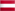 5/14 SunParisVienna16:35 - 18:35Transavia France(TO3766)Paris OrlyWien* Paris(파리)1. Montmartre + Sacré-Cœur(몽마르뜨언덕 + 사크레 꾀르성당) 5. Unteres Belvedere (벨베데레 하궁)* Vienna(비엔나)1. Grand Canal (베네치아 운하)2. San Giorgio Maggire (산 조르지오 마조레 성당)* Seb'on62 rue d'Orsel, 75018 ParisOpen Sun  12:00 ~ 15:00, Wed ~ Sat 19:00 ~ 23:00+331 4259 7432http://www.seb-on.com* Paris Picnic16 Rue Notre Dame de Nazareth, 75003 ParisOpen Fri ~ Tue 12:00 ~ 15:30https://www.parispicnic.com* Dstrikt SteakhouseSchubertring 7 | The Ritz-Carlton, ViennaOpen Sun 12:30 ~ 15:30, Sat 18:00 ~ 22:30+431 3118 8150http://www.ritzcarlton.com/en/hotels/europe/vienna/dining/dstriktMeininger Hotel Wien Downtown Sissi (+4903066636100)Schiffamtsgasse 15 Vienna 1020 ATAUSTRIA5/15 MonVienna1. Alte Burg + Neue Burg (구 왕궁 + 신 왕궁)2. Heldenplatz (영웅광장)3. Naschmarkt (나슈마르크트)4. Schatzkammer (왕실 보물관)5. Stephansplatz (슈테판 광장)* Vinothek W-EinkehrLaurenzerberg 1, Vienna 1010Open Tue ~ Fri 15:00 ~ 22:00+4367 6408 2854http://www.w-einkehr.at* Die MetzgereiLinzerstrasse 179, Vienna 1140Open Tue ~ Sat 11:00 ~ 23:00http://www.diemetzgerei.at* Gasthaus KoppEngerthstrasse 104, Vienna 1200Open Sun ~ Mon 6:00 ~ 12:00+431 330 4392http://www.gasthaus-kopp.at* Salm BraeuRennweg 8 | next to Lower Belvedere PalaceOpen Sun ~ Sat 11:00 ~ 00:00+431 799 5992http://www.salmbraeu.com/homeMeininger Hotel Wien Downtown Sissi (+4903066636100)Schiffamtsgasse 15 Vienna 1020 AT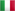 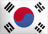 5/16 TueVienna(Wien) VeniceWien ~ Venice21:27 ~ 08:24OBB EN WAGEN 402Wien HauptbahnhobVenezia SL1. Schönbrunn Palace (쇤브룬 궁전)2. Palais Garnier (국립 오페라 극장)3. St. Stephansdom (성 슈테판 사원)4. Kerntner Strasse (케른트너 거리)* Paul Restaurant Brasserie BarJohannesgasse 16, Vienna 1010Open Mon ~ Fri 11:30 ~ 14:30, 17:00 ~ 23:00www.paul.wien* Bitzinger Wurstelstand AlbertinaAugustinerstrasse 1, Vienna 1010Open Sun ~ Sat 8:00 ~ 4:00+43 681 8423 1474* Vienna SausageSchottenring 1, Vienna 1010Open Mon ~ Fri 12:00 ~ 21:00https://www.viennasausage.at* Ribs of ViennaWeihburggasse 22 | A-1010 ViennaOpen Mon ~ Fri 12:00 ~ 15:00, 17:00 ~ 00:00+431 513 8519http://www.ribsofvienna.atNight Train5/17 WedVenice1. Pante di Rialto (리알토 다리)2. Palaza Ducale (두깔레 궁전)3. Basilica di San Marco + Piazza di San Marco (산마르코 성당)+(산마르코 광장)4. Ca' d'Oro (까도로)5. Burano (부라노)* Ristorante Alle CoroneCastello Campo della Fava 5527, 30122 VeniceOpen Sun ~ Sat 12:00 ~ 14:00, 19:00 ~ 23:00+39 041 241 0253http://www.hotelaireali.com/reali_restaurant.htm* Dal Moro's Fresh Pasta to GoCalle De La Casseleria, 5324, 30122 Castello, VeneziaOpen Mon ~ Sat 12:00 ~ 20:30+39 327 870 5014http://www.dalmorosfreshpastatogo.com* Bigoi VeneziaCalle Crosera, 3829, 30123 Venezia​Open Sun ~ Sat 11:30 ~ 21:30+39 041 525 6090http://www.bigoi.com* Osteria TrefantiRio Marin, Santa Croce 888, Venice Open Tue~- Sun 12:00 ~ 14:30, 19:00 ~ 22:30http://www.osteriatrefanti.it* Caffe Florian VeneziaPiazza San Marco San Marco 57, 30124 VeniceOpen Sun ~ Sat 10:00 ~ 00:00+39 041 520 5641www.caffeflorian.com/en/venice* Frito-inn(해산물 튀김)Cannaregio 1587, 30121 VeniceOpen Fri ~ Wed 10:30 ~ 15:00, 15:30 ~ 21:30* Bar PuppaCalle della Spezier, 30100 Venice+39 041 476 1454www.facebook.com/BarPuppaVenezia* Old Wild WestStrada Nuova 3660/A | Cannaregio, 30121 VeniceOpen Mon ~ Thu 12:00 ~ 15:00, 18:30 ~ 23:00+39 041 241 2402http://www.oldwildwest.it/code/20100/Venezia-Strada-NuovaHotel Serenissima(+390415200011)Calle Goldoni 4486 Venice 30124 IT5/18 ThuVeniceMilanVenice ~ Milan08:20 - 10:45Frecciarossa 9714Venezta S. LuciaMilano Centrale1. Sforza Castle (스포르제스코 성)2. Santa Maria delle Grazie(산타마리아 델라 그라치에 성당)3. Basilica di San Ambrogio (산 암브로조 성당)4. Pinacoteca di Brera (브레라 미술관)5. Sforza Castle (스포르체스코 성)* ContrasteVia Meda, 2, 20122 MilanOpen Wed ~ Sat 19:00 ~ 23:00+39 02 4953 6597http://www.contrastemilano.it/it* Rizzocomeacasa Rizzo Come A CasaVia Varesina 163, 20156 Milan+39 02 3343 1159www.rizzocomeacasa.com* PizVia Torino 34, 20123 MilanOpen Mon ~ Sat 12:00 ~ 15:00, 19:00 ~ 23:30+39 02 8645 3482www.facebook.com/pizmilano* L'Immagine Ristorante BistrotVia Varesina 61, 20156 MilanOpen Mon ~ Sat 18:30 ~ 00:30+39 02 3926 4564www.limmaginebistrot.it* Eataly Milano Smeraldo (마트)Piazza Venticinque Aprile 10, 20121 MilanOpen Sun ~ Sat 10:00 ~ 00:00+39 02 4949 7301www.eataly.net/eu_en* Ristorante ChiniVia Panfilo Castaldi 4, 20124 MilanOpen Sun ~ Fri 12:00 ~ 15:00, 19:00 ~ 11:00+39 33 3728 9466www.ristorantechini.wixsite.com/homeBianca Maria Palace(+390283427500)Viale Bianca Maria, 4 Milan 20129 IT5/19 FriMilanFlorenceMilan ~ Florence08:20 - 09:59Frecciarossa 9513Milano CentraleFirenze S. M. Novella1. Cathedral of Santa Maria del Fiore (두오모 성당)2. Piazzale Michelangelo (미켈란젤로 언덕)3. Uffizi Gallery (우피치 미술관)4. Ponte Vecchio (베키오 다리)5. Chiesa di Santa Croce(싼타크로체 성당)6. Palazzo Vecchio (베키오 궁전)* Panini ToscaniPiazza del duomo 34/r FlorenceOpen Wed ~ Mon 10:30 ~ 18:00+39 348 743 9969www.facebook.com/Panini-Toscani-1617564911791557* All' Antico VinaioVia dei Neri 74 R, 50122, FlorenceOpen Mon ~ Sat 10:00 ~ 23:00+39 055 238 2723http://www.allanticovinaio.com/en* Trattoria dall OsteVia Luigi Alamanni, 3/5r 50100 FirenzeOpen Sun ~ Sat 11:00 ~ 22:30+39 055 21 2048http://www.osteriadalloste.it* Trattoria Za Za (티본스테이크/리볼리타)Piazza del Mercato Centrale 26, 50123, FlorenceOpen Sun ~ Sat 11:00 ~ 23:00+39 055 215411http://www.trattoriazaza.it* Trattoria Mario (티본스테이크)Via Rosina 2r (angolo Piazza del Mercato Centrale) 50123, FirenzeOpen Mon ~ Sat 12:00 ~ 13:30http://trattoria-mario.com/Site-2013/index.php* Osteria Il Gatto E la VolpeVia Ghibellina nr. 151/R, 50122, FlorenceOpen Sun ~ Sat 11:00 ~ 23:00www.facebook.com/ilovegattoHotel Angelica(+39055210229)Via Fiume 11 Florence 50123 IT5/20 SatFlorenceNaplesFlorence ~ Naples09:08 - 12:00Frecciarossa 9509Firenze S. M. NovellaNapoli Centrale1. Piazza del Plebiscito (플레비시토 광장)2. Castel dell' Ovo (오보 성)3. Chiesa di Santa Margherita de' Cerchi (단테성당)4. Capri (카프리섬)* La MasardonaVia Giulio Cesare Capaccio, 27, 80127, NaplesOpen Sat 7:00 ~ 23:45+39 081 28 1057www.facebook.com/Masardona* Pescheria di Napolivia san donato 80 82, 80126 Naples Open Thu ~ Sat 19:00 ~ 01:00+39 339 697 8085www.facebook.com/pescheria.dinapoli.9* Pizzeria Brandi(원조마가리따피자)Vico Sant'Anna di Palazzo 1-2, 80132, NaplesOpen Tue ~ Sun 12:30 ~ 15:30, 19:30 ~ 23:30http://www.brandi.it/italiano/index3.html* Patisserie CapparelliVia dei Tribunali 325, 80138, Napoli+39 081 454310www.facebook.com/Pasticceria-S-Capparelli-217416791631489Hotel Naples(+390815517055)C.so Umberto I 55 Naples 80132 IT5/21 SunNaplesRomeNaples ~ Rome09:00 - 10:10Frecciarossa 9520Napoli CentraleRoma Termini1. Foro Romano (포로 로마노)2. Piazza Venezia (베네치아 광장)3. St. Peter's Basilica (성 베드로 성당)4. Bocca della Verità (진실의 입)5. Pantheon (판테온 신전)6. Arch of Constantine (콘스탄티누스 개선문)* Pane e SalameVia di Santa Maria in Via 19, 00187 RomeOpen Sun ~ Sat 12:00 ~ 22:00+39 06 679 1352www.facebook.com/panesalameroma* da Simo..pane e vinoOpen Sun ~ Sat 11:00 ~ 23:00+39 06 8670 9955www.facebook.com/dasimopaneevino* Giolitti (젤라또)Via Degli Uffici del Vicario 40, 00144 RomeOpen Sun ~ Sat 07:00 ~ 02:00+39 06 699 1243* Pizzeria da BaffettoVia del Governo Vecchio 114, 00186 RomeOpen Sun ~ Sat 12:00 ~ 15:00, 18:30 ~ 00:30+39 06 686 1617* Baires RistoranteCorso del Rinascimento 1 | Area Piazza Navona, 00186 RomaOpen Tue ~ Sun 12:01 ~ 15:30, 19:00 ~ 00:00Ecohotel (+390666156920)Via Di Bravetta, 91 Rome 00164 IT5/22 MonRomeInchon* AIR(Young)21:15 – 15:40(+1)Korean Airline(KE932)Rome(FCO)Seoul(ICN)1. Castel Sant' Angelo (천사의 성)2. Vittorio Emanuele II Monument (비토리오 에마누엘레 2세 기념관)3. Piazza di Spagna (스페인 광장)4. Piazza del Campidoglio (캄피돌리오 광장)5. Apostolic Palace (사도 궁전)6. Circo Massimo (대전차 경기장)7. Vatican City (바티칸시국)* Pasta ChefVia Baccina 42, 00184 RomeOpen Mon ~ Sat 12:30 ~ 21:30http://www.pastachefroma.it/it/home* Ombre RossePiazza di Sant'Egidio 12/13, 00153 RomeOpen Sun ~ Sat 08:00 ~ 02:00+39 06 588 4155www.ombrerosseintrastevere.it* Il Pastaio di RomaVia dei Coronari, 102/103, 00186 RomeOpen Sun ~ Sat 11:00 ~ 21:00www.ilpastaiodiroma.it* Caffe Greco (오래된 카페)Via Dei Condotti 86, 00187 Rome+39 06 679 1700www.caffegreco.shop/en* L'Insalata Ricca (샐러드전문)Largo Dei Chiavari 85, 00186 RomeOpen Sun~- Sat 10:00 ~ 00:00+39 06 6880 3656www.linsalataricca.itEcohotel (+390666156920)Via Di Bravetta, 91 Rome 00164 IT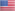 5/23TueRome ~ DetroitSeattleAnchorage*AIR(Jac, Sun)11:15 - 15:39 Delta Airlines(DL233)RomeDetroitEcohotel (+390666156920)Via Di Bravetta, 91 Rome 00164 IT